IZLET V ŽIVALSKI VRT(ponazarjanje gibanja )ZGODBA:GIBALNI MOTIV in GOVORNE VAJE:Danes gremo v živalski vrt vlakom. stole postavimo enega za drugim in otroci se usedejo nanjemed vožnjo posnemamo zvok vlaka (ČU – ČU - ČU) in njegovo hupo (UUU-UUU)na vlaku pojemo pesmice (LA – LA- LA)Prispeli smo v živalski vrt.izstopimo iz vlaka in vrata se zaprejo (ŠŠŠŠŠ)Na blagajni kupimo karte vstopnice.hodimo počasi (otroci dobijo vstopnice, ki jih lahko kasneje še pobarvajo)Razgledamo se naokoli in se začudimo. (OOOOO)Zagledamo malo muco, ki pije mleko.posnemamo muco, ki pije (jezik potisnemo kolikor je mogoče ven iz ust in ga skrijemo nazaj v usta)posnemamo muco, ki si umiva brke (oblizujemo si zgornjo ustnico)Pridemo do kletke, kjer je žival, ki zelo rada pleza. Le kdo je to? (OPICA)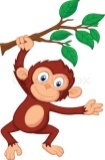  poskakujem in krilimo z rokamiNato se odpravimo do terarija, kjer so… (KAČE)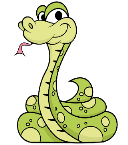 se plazimo in sikamo (SSSSS)     in akvarija, kjer opazujemo…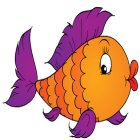 (RIBE)odpiramo in zapiramo ustaZaslišimo godrnjanje (koga)?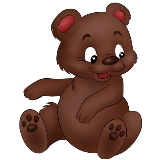 (MEDVEDA)hodimo po petahZraven v ogradi zagledamo še malo kravico, veliko kravo, konja, ovco in kozo.posnemamo oglašanje male kravice (MU – MU), velike krave (MUUU – MUUU), ovce (BEEE) in koze (MEEE)posnemamo topot konjička (tleskamo z jezikom)Zavohamo smrad in kruljenje. V ogradi zagledamo… (PUJSE)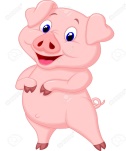 valjamo se po tlehOdpravimo se do zadnje ogradehopsamoin zagledamo žival z velikim rilcem… (SLONA)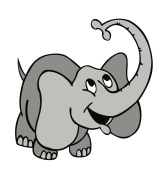 z nogo topotamo ob tla Ker smo že zelo utrujeni, se odpravimo na avtobus, ki nas odpelje nazaj v vrtec. Med čakanjem avtobusa mimo nas prileti še komar in čebela. posnemamo brenčanje komarja (BZZZ) in čebele (ZZZ)otroci se ponovno usedejo na stolčke in oponašajo zvok motorja (BRR – BRRR) in hupe avtobusa (PA – PA – PA)